มาตรฐานการดำเนินงาน (Standard Operating Procedure: SOP)โครงการกำจัดพยาธิใบไม้ตับและมะเร็งท่อน้ำดีถวายเป็นพระราชกุศลฯพื้นที่ดำเนินการปี พ.ศ. 2560 ความสำคัญการติดเชื้อพยาธิใบไม้ตับ Opisthorchis viverrini เป็นปัญหาสาธารณสุขพื้นฐานของภาคตะวันออกเฉียงเหนือ และภาคเหนือของประเทศมาเป็นเวลากว่า 96 ปี มีการประมาณการไว้ว่ามีผู้ติดเชื้อในประเทศไทยและลาวประมาณรวมกัน 10 ล้านคน (WHO, 1995; Sithithaworn and Haswell-Elkins, 2003; Sripa et al., 2011) การติดเชื้อพยาธิเป็นต้นเหตุของโรคระบบทางเดินน้ำดีหลายชนิด เช่นท่อน้ำดีอักเสบ, ถุงน้ำดีอักเสบ, นิ่วในถุงน้ำดีและภาวะท่อน้ำดีอุดตัน ผลการศึกษาระบาดวิทยาในคนและผลการทดลองในสัตว์ทดลองทำให้เชื่อได้ว่าพยาธิใบไม้ตับเป็นปัจจัยสำคัญของการเกิดมะเร็งท่อน้ำดีพยาธิใบไม้ตับ (Liver flukes)	รูปร่างลักษณะ	ตัวเต็มวัย: พยาธิใบไม้ตับ ชนิด Opisthorchis viverrini ซึ่งมีรูปร่างแบนคล้ายใบไม้ ลำตัวแบนยาวส่วนหน้าเรียวเล็ก ยาวเฉลี่ย 7.4 มม. กว้างเฉลี่ย 1.47 มม. ขณะยังมีชีวิตมีสีชมพูหรือแดง เมื่อตายลงสีจะซีดขาวลำตัวบางใสสามารถมองเห็นอวัยวะภายในได้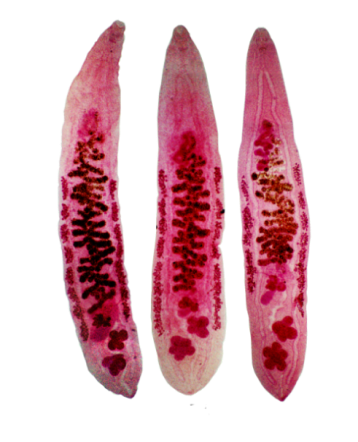 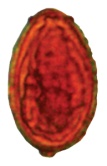 		                                (A)		            (B)รูปร่างลักษณะตัวเต็มวัย (A) และไข่ (B) ของพยาธิใบไม้ตับ Opisthorchis viverrini	วงจรชีวิต	ตัวเต็มวัยอาศัยอยู่ในท่อน้ำดีเล็ก (secondary bile ducts) ในตับของคน สุนัข และแมว ซึ่งเป็นโฮสต์เฉพาะ อาจพบพยาธิในท่อน้ำดีใหญ่ ถุงน้ำดี หรือท่อตับอ่อน เมื่อตัวเต็มวัยออกไข่จะปนออกมากับน้ำดีเข้าสู่ลำไส้เล็กและออกมาพร้อมกับอุจจาระ ถ้าถ่ายอุจจาระลงในน้ำพวกหอยซึ่งเป็นโฮสต์กลางที่หนึ่ง (first intermediate host) จะกินไข่พยาธิ ภายในตัวหอยไข่จะฟักตัวเป็นตัวอ่อน miracidium ซึ่งจะเจริญอีกหลายขั้นตอน (sporocysts , rediae , cercariae ) ตามลำดับ  Cercariae จะออกจากหอย และเข้าสู่ปลาน้ำจืด ได้แก่ ปลาขาวนา ปลาขาวน้อย ปลาตะเพียน ปลากระสูบจุด ปลาแก้มช้ำ เป็นต้น พัฒนาเป็น metacercariae เป็นระยะติดต่อ (infective stage) พบได้ทุกส่วนของปลา การเจริญเติบโตในหอยและปลา จนได้ระยะติดต่อใช้เวลาประมาณ 3 เดือน เมื่อคน สุนัข หรือแมว กินปลาดิบหรือปลาดิบๆสุกๆ เช่น ก้อยปลา ส้มปลา ปลาจ่อม ที่มี metacercariae เข้าไป ผนังซีสต์จะถูกย่อยด้วยน้ำย่อยและแตก ตัวอ่อนออกจากผนังหุ้มที่ลำไส้เล็กส่วนต้น แล้วคืบคลานเข้าสู่ท่อน้ำดีใหญ่ เข้าสู่ท่อน้ำดีเล็ก เจริญเติบโตเป็นตัวเต็มวัย ใช้เวลาประมาณ 28 วัน ก็สามารถตรวจพบไข่ในอุจจาระ ครบวงจรชีวิตใช้เวลาประมาณ 4 เดือน พยาธิตัวเต็มวัยออกไข่ประมาณ 3,160 ฟอง/ ตัว/ วัน พยาธิมีชีวิตอยู่ในคนได้ถึงประมาณ 15-20 ปี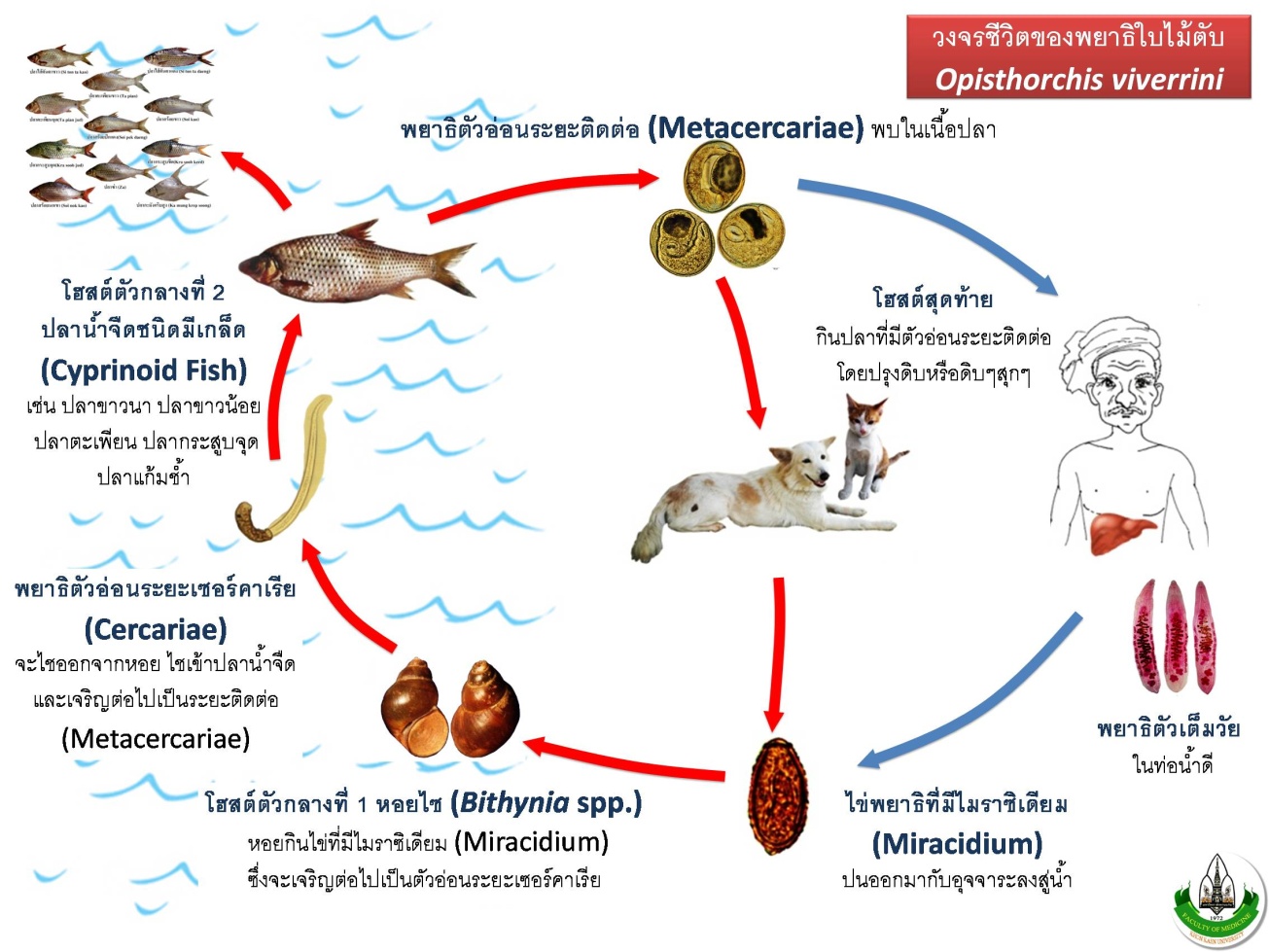 การตรวจแอนติเจนพยาธิใบไม้ตับในปัสสาวะเนื่องจากพยาธิใบไม้ตับระยะตัวเต็มวัยอาศัยอยู่ในท่อน้ำดี จะสามารถปลดปล่อยสารคัดหลั่งหรือแอนติเจนออกมาในกระแสเลือดได้ จากนั้นแอนติเจนที่อยู่ในกระแสเลือดจะถูกดูดซึมเข้าสู่เนื้อเยื่อของอวัยวะต่างๆ รวมทั้งไต ซึ่งแอนติเจนจะถูกกรองออกมากับปัสสาวะ จึงสามารถนำมาตรวจวัดโดยใช้เทคนิคพิเศษคืออีไลซ่า แต่จำเป็นต้องใช้โมโนโคลนัลแอนติบอดีที่มีความเฉพาะเจาะจงกับแอนติเจนของพยาธิใบไม้ตับที่สามารถผลิตได้จากห้องแลปปฏิบัติการ CASCAP ในการตรวจ ดังรูปภาพประกอบด้านล่าง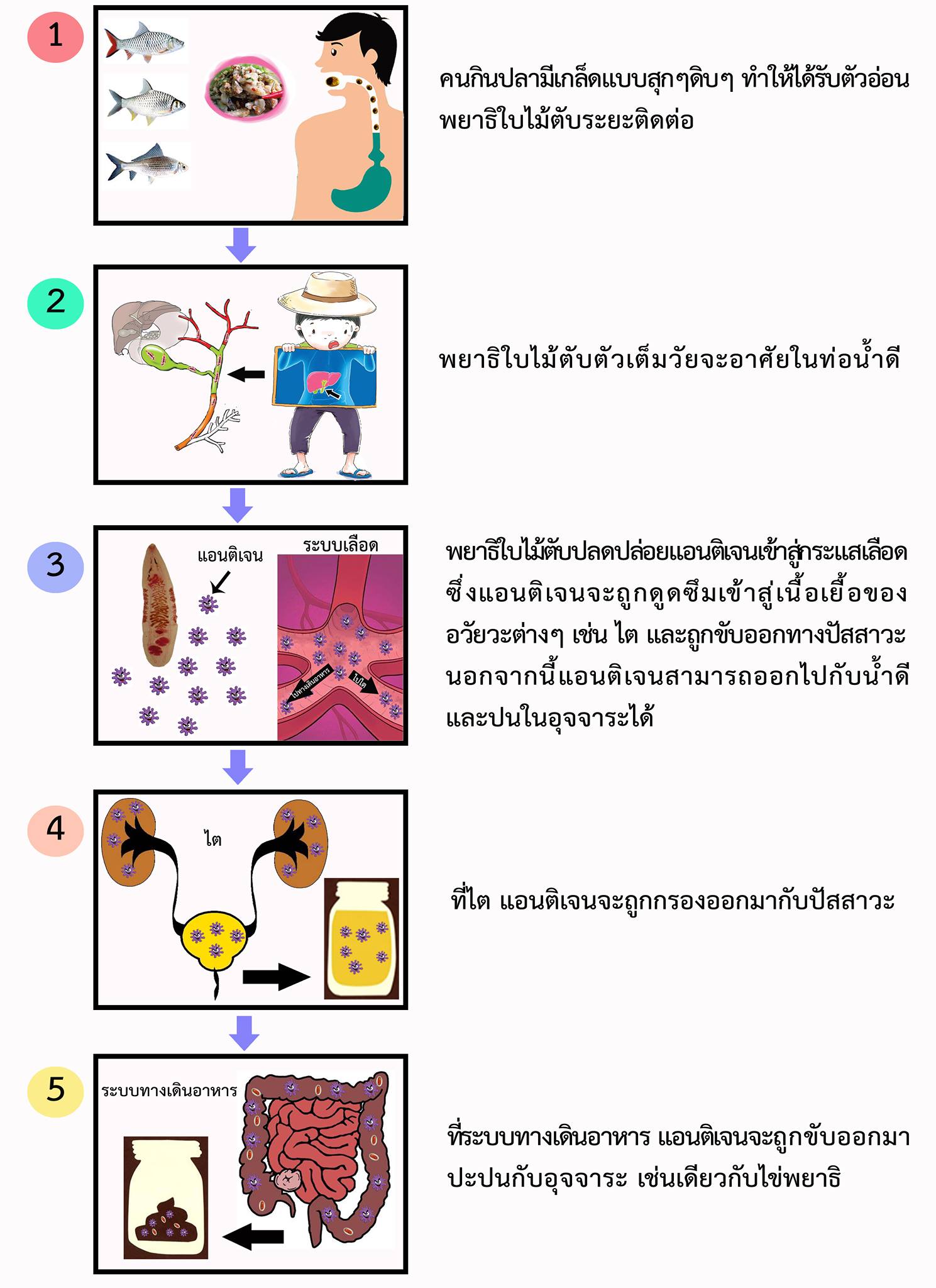 การดำเนินงานต่อเนื่องโครงการ  2559ขั้นตอนการเก็บตัวอย่างอุจจาระและปัสสาวะลงข้อมูลอาสาสมัครในระบบ Isan-cohort และมี PID ของอาสาสมัครแต่ละคนที่เข้าร่วมโครงการอาสาสมัครที่เข้าร่วมโครงการยินยอมเข้าร่วมโครงการ พร้อมทั้งผ่านการสัมภาษณ์ โดยใช้ฟอร์มCCA-01 โดยเจ้าหน้าที่ที่รับผิดชอบอัพโหลดแบบยินยอมเข้าร่วมโครงการและ CCA-01 เข้าสู่ระบบ Isan-cohortปริ้นสติ๊กเกอร์เพื่อติดภาชนะที่ใช้ในการเก็บตัวอย่างติดสลากบนกระป๋องอุจจาระ และกระป๋องปัสสาวะ (ฝาใสหรือเหลือง) ใส่ถุงพลาสติก พร้อมแนบคำแนะนำในการเก็บตัวอย่าง (สามารถ download คำแนะนำในการเก็บตัวอย่างในระบบ Isan-cohort) หากมีมากกว่า 1 คนต่อครัวเรือน ให้ใส่ถุงรวมกันตามรายชื่อของอาสาสมัครอธิบายให้ผู้ปฏิบัติหรือ อสม แจ้งอาสาสมัครให้เก็บอุจจาระ (เกือบเต็มกระป๋อง) และปัสสาวะให้เพียงพอ (เกือบเต็มกระป๋อง) และเก็บให้ถูกวิธี จัดเตรียมชุมชนล่วงหน้า 1-3 วัน ก่อนแจกอุปกรณ์เก็บอุจจาระและปัสสาวะนำกระป๋องไปแจกจ่ายตามรายชื่อ และนัดเก็บตัวอย่างอุจจาระและปัสสาวะภายใน  3 วันและบันทึกข้อมูลลงในใบกำกับงาน เก็บรักษากระป๋องอุจจาระและปัสสาวะที่เก็บได้แต่ละวันไว้ในกระติกน้ำแข็ง กล่องโฟม หรือตู้เย็น อุณหภูมิ 4 oCเพื่อรักษาสภาพเมื่อครบ 3-5 วัน นำส่งกระป๋องอุจจาระโดยใส่กล่องโฟมหรือกระติกน้ำแข็งส่งที่สถานที่รับบริการตรวจอุจจาระ ได้แก่ โรงพยาบาลส่งเสริมสุขภาพตำบล โรงพยาบาลจังหวัดหรือโรงพยาบาลชุมชนใกล้บ้าน ทีมตรวจอุจจาระเคลื่อนที่เชิงรุกในหมู่บ้านเพื่อดำเนินการตรวจคัดกรองพยาธิใบไม้ตับ(ในการขนส่งกระป๋องตัวอย่างต้องอยู่ในสภาพเย็นตลอดเวลา)นำกระป๋องเก็บตัวอย่างปัสสาวะและใบกำกับงาน ส่งโครงการแก้ไขปัญหาโรคพยาธิใบไม้ตับและมะเร็งท่อน้ำดีในวันถัดมา (ในการขนส่งกระป๋องตัวอย่างต้องอยู่ในสภาพเย็นตลอดเวลา) หากมีข้อสงสัย สามารถสอบถามได้ที่โครงการ CASCAPหรือคุณกุลธิดา โกพลรัตน์ หรือคุณดุสิต มิตรสูงเนินโทร. 091-0643540,043-363246การดำเนินงานในปีพศ 2560หมายเหตุในการขนส่งกระป๋องตัวอย่างต้องอยู่ในสภาพเย็นตลอดเวลาตัวอย่างการเตรียมกระป๋องอุจจาระ (ฝาสีแดง) และกระป๋องปัสสาวะ (ฝาใสหรือเหลือง)เพื่อออกชุมชน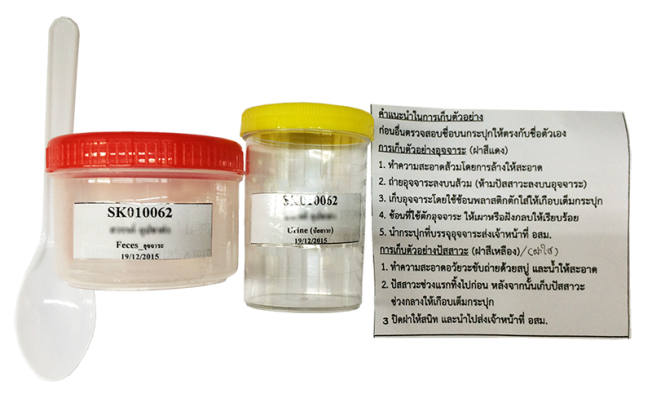 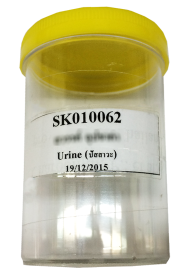 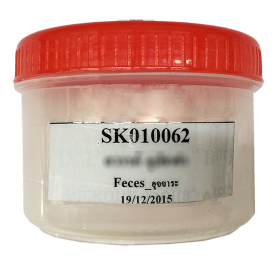 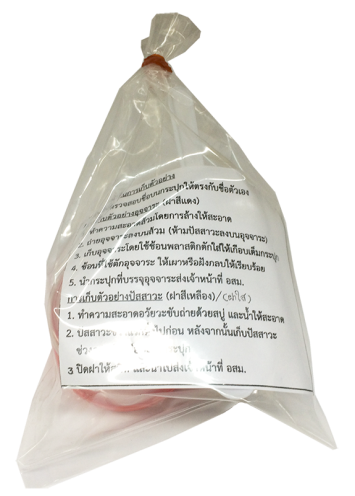 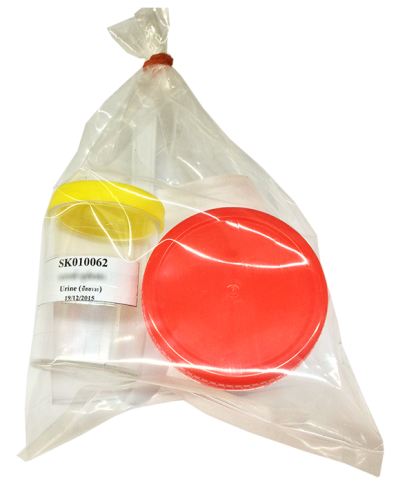 ปริมาณอุจจาระและปัสสาวะที่ต้องการ (ประมาณ 50-80% ของปริมาตรทั้งหมด)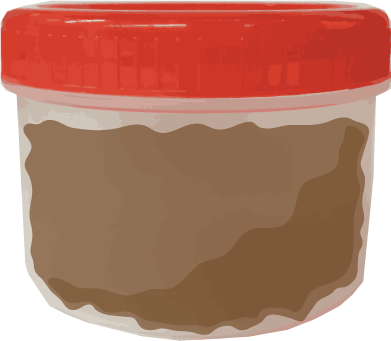 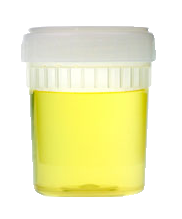 ขั้นตอนการเก็บตัวอย่างปัสสาวะ1. อาสาสมัครเช็ครายชื่อและรหัส (PID) ตรงกับกระป๋องปัสสาวะที่ได้รับ2. ทำความสะอาดอวัยวะขับถ่ายด้วยสบู่และน้ำให้สะอาด3. ปัสสาวะช่วงแรกทิ้งไปก่อน หลังจากนั้นเก็บปัสสาวะช่วงกลางให้เกือบเต็มกระป๋อง ปิดฝาให้สนิท4. นำกระป๋องเก็บตัวอย่างปัสสาวะส่งเจ้าหน้าที่ อสม. ภายใน 1 วัน หลังจากเก็บตัวอย่างปัสสาวะเสร็จแล้ว โดยเก็บที่กระติกน้ำแข็ง กล่องโฟม หรือตู้เย็น ที่อุณหภูมิ  4 oC5. เจ้าหน้าที่ อสม. เก็บรักษากระป๋องปัสสาวะที่เก็บได้แต่ละวันไว้ในกระติกน้ำแข็ง กล่องโฟม หรือตู้เย็น ที่อุณหภูมิ  4 oC เพื่อรักษาสภาพ6. เมื่อครบ 3-5วัน นำส่งกระป๋องตัวอย่างปัสสาวะโดยใส่กล่องโฟมหรือกระติกน้ำแข็ง ส่งที่โครงการ CASCAP คณะแพทยศาสตร์ มหาวิทยาลัยขอนแก่น เพื่อดำเนินการต่อ (ในการขนส่งกระป๋องตัวอย่างต้องอยู่ในสภาพเย็นตลอดเวลา)